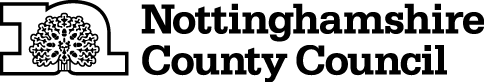 TEMPORARY CLOSURE OF FOOTPATHTHE NOTTINGHAMSHIRE COUNTY COUNCIL (WESTON FOOTPATH NO.4) (TEMPORARY PROHIBITION) CONTINUATION NO.2 ORDER 2020NOTICE IS HEREBY GIVEN that the Secretary of State Transport in pursuance of the powers conferred by Sections 14 and 15 of the Road Traffic Regulation Act 1984 approves of The Nottinghamshire County Council (WESTON FOOTPATH NO.4) (TEMPORARY PROHIBITION) NOTICE 2019 (which came into force on 17th October 2019 and was continued in force by a second 21 day Notice which came into force on 7th November 2019 and was then continued in force by a Continuation Order which remains in force until 16th April 2020 inclusive) being extended and continuing in force until 16th October 2020 or until completion of the relevant works, whichever is the sooner.The Order has the following effect:-No person shall: -  proceed on foot,in the following length of Footpath at Weston in the District of Newark and Sherwood: -WESTON FOOTPATH NO.4 from grid reference point SK 778 684 the footbridge over the Grassthorpe Beck, to SK 777 680, Meadow Lane Weston, and comprising a distance of approximately 500 metres. AND NOTICE IS HEREBY FURTHER GIVEN that during the period of restriction the alternative route to and from Weston village is via Weston Footpath No.2 from Main street to Bell Lane and Weston Footpath No.5 passing Archway Farm and vice versa. If the works are not completed within the above period the Order may be extended for a longer period with the further approval of the Secretary of State for Transport.The prohibition is required to enable replacement of the dangerous footbridge, and in respect of the likelihood of danger to the public and damage to the footpath.THIS NOTICE DATED THIS 16TH DAY OF APRIL 2020Corporate Director of PlaceNottinghamshire County CouncilCounty HallNG2 7QPFor more information contact the Rights of Way office on (0115) 977 5680